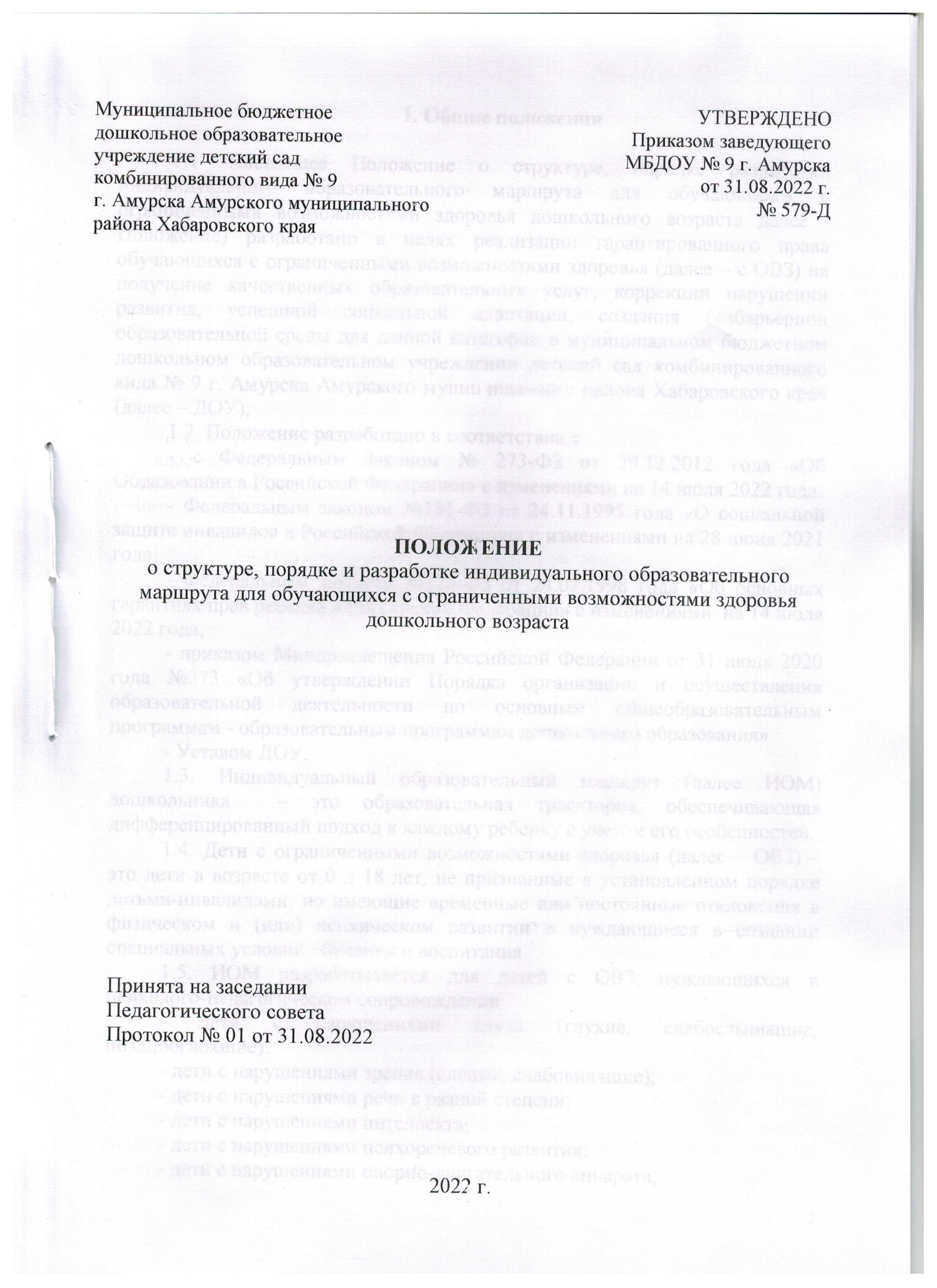 1. Общие положения1.1. Настоящее Положение о структуре, порядке разработки индивидуального образовательного маршрута для обучающихся с ограниченными возможностями здоровья дошкольного возраста далее - Положение) разработано в целях реализации гарантированного права обучающихся с ограниченными возможностями здоровья (далее – с ОВЗ) на получение качественных образовательных услуг, коррекции нарушений развития, успешной социальной адаптации, создания безбарьерной образовательной среды для данной категории в муниципальном бюджетном дошкольном образовательном учреждении детский сад комбинированного вида № 9 г. Амурска Амурского муниципального района Хабаровского края (далее – ДОУ); 1.2. Положение разработано в соответствии с:- с Федеральным Законом № 273-ФЗ от 29.12.2012 года «Об Образовании в Российской Федерации» с изменениями на 14 июля 2022 года.- Федеральным законом №181-ФЗ от 24.11.1995 года «О социальной защите инвалидов в Российской Федерации» с изменениями на 28 июня 2021 года; - Федеральным законом №124-ФЗ от 24.07.1998 года «Об основных гарантиях прав ребенка в Российской Федерации» с изменениями  на 14 июля 2022 года;- приказом Минпросвещения Российской Федерации от 31 июля 2020 года №373 «Об утверждении Порядка организации и осуществления образовательной деятельности по основным общеобразовательным программам - образовательным программам дошкольного образования»- Уставом ДОУ.1.3. Индивидуальный образовательный маршрут (далее ИОМ) дошкольника  – это образовательная траектория, обеспечивающая дифференцированный подход к каждому ребенку с учетом его особенностей.1.4. Дети с ограниченными возможностями здоровья (далее – ОВЗ) – это дети в возрасте от 0 д 18 лет, не признанные в установленном порядке детьми-инвалидами, но имеющие временные или постоянные отклонения в физическом и (или) психическом развитии и нуждающиеся в создании специальных условий обучения и воспитания.1.5. ИОМ разрабатывается для детей с ОВЗ, нуждающихся в психолого-педагогическом сопровождении:- дети с нарушениями слуха (глухие, слабослышащие, позднооглохшие);- дети с нарушениями зрения (слепые, слабовидящие);- дети с нарушениями речи в разной степени;- дети с нарушениями интеллекта;- дети с нарушениями психоречевого развития;- дети с нарушениями опорно-двигательного аппарата;- дети с нарушениями эмоционально-волевой сферы.1.6. Разработка ИОМ для ребенка с ОВЗ предполагает конкретизацию условий, содержание, средств и методов реализации АООП с учетом индивидуальных особенностей, степени выраженности дефекта, наличие потенциальных возможностей у ребенка с ОВЗ.1.7. ИОМ для обучающихся с ОВЗ составляется сроком на 1 учебный год.1.8. При составлении ИОМ необходимо ориентироваться:•	на использование методов обучения и воспитания, адекватных возрасту ребёнка с ОВЗ, его физическому и психическому состоянию;•	на создание оптимальных условий совместного обучения детей с ОВЗ и их нормально развивающихся сверстников;•	на использование адекватных вспомогательных средств и педагогических приёмов;•	на организацию совместных форм работы различных специалистов (воспитателей, учителей-логопедов, педагога-психолога, учителей-дефектологов и др.), родителей (законных представителей) обучающегося с ОВЗ;•	на определение форм и критериев мониторинга результатов освоения ИОМ;1.9. Для консультативной поддержки педагогов по вопросам образования детей с ОВЗ ДОУ может привлекать другие организации в рамках сетевого взаимодействия.2. Порядок разработки и утверждения АОП для обучающихся с ОВЗ  дошкольного возраста2.1. Проектирование и реализация ИОМ осуществляется в несколько этапов:2.1.1. Подготовительный этап.1. Сбор и анализ фактов, способных повлиять на поведение и успешность ребенка в дошкольной образовательной организации:- причины перехода из одной образовательной организации в другую, перевод в состав другой группы, замена воспитателя в группе (однократная, повторная), межличностные конфликты в среде сверстников, конфликт семьи с образовательной организацией, наличие частых, хронических заболеваний или пропусков занятий;- информация о составе семьи (трудности, переживаемые в семье: материальные, хроническая психотравматизация, особо отмечается наличие жесткого отношения к ребенку, факт проживания совместно с ребенком родственников с асоциальным или с антисоциальным поведением, психическими расстройствами, в том числе братья/сестры с нарушениями развития, а также переезд в другие социокультурные условия, низкий уровень образования членов семьи, больше всего занимающихся с ребенком)2. Анализ информации об особых образовательных потребностях ребенка и конкретизация необходимых условий реализации АООП с учетом его индивидуальных особенностей, степени выраженности основного дефекта и имеющихся вторичных отклонений (определение зоны актуального развития):- входящая диагностика познавательного, речевого, двигательного, коммуникативно-личностного развития ребенка на момент поступления в ДОУ: качественно в соотношении с планируемыми результатами по АООП (значительно отстает, отстает, неравномерно отстает, частично опережает);- промежуточная диагностика, то есть динамика освоения программного материала: программа по которой осуществляется образование (авторы или название АООП);- итоговая диагностика: достижение планируемых результатов в зависимости от нозологии, целевых ориентиров (в соответствии с годом обучения), при сохранном интеллекте.2.1.2. Этап проектирования ИОМ предполагает выбор целевых ориентиров с учетом зоны ближайшего развития ребенка с ОВЗ (на основе данных о ребенке, полученных в ходе предварительной диагностики):- определяется содержание коррекционно-развивающих занятий (конкретных игр, упражнений, заданий, их систематизация и группировка по целевым ориентирам в соответствии с АООП) с учетом особых образовательных потребностей каждого ребенка с ОВЗ;- осуществляется выбор средств, методов, методических приемов, способов организации деятельности для решения коррекционно-развивающих задач;- планируется время, необходимого для решения коррекционно-развивающих задач в определенный период (на 3 месяца, на 6 месяцев, на один год) и в общем режиме дня ребенка (продолжительность занятия по времени, частота в неделю, интегрированное с другими занятиями, будут ли привлекаться к другим занятиям родители, или другие специалисты);- для эффективного реализации ИОМ определяются формы работы с родителями, взаимодействие специалистов и воспитателя; организация сетевого взаимодействия (при необходимости), взаимодействие с муниципальными ресурсными центрами сопровождения инклюзивного образования;- планируется ожидаемый результат коррекционно-развивающей работы (с учетом зоны ближайшего развития)2.1.3. Этап реализации ИОМ2.2. ИОМ разрабатывается психолого-педагогическим консилиумом (далее ППк) ДОУ при участии всех специалистов детского сада (педагог-психолог, учитель-логопед, воспитатели, музыкальный руководитель, инструктор по физической культуре).2.3. Обследование детей в рамках диагностики допускается с согласия и разрешения родителей (законных представителей). 2.4. Разработанный проект ИОМ выносится на рассмотрение педагогического совета.2.5. Рассмотренный на педагогическом совете, ИОМ согласуется с родителями (законными представителями). В случае несогласия родителей (законных представителей) обучающихся с разработанным ИОМ, они выражают свое мнение в письменной форме.  Далее ИОМ утверждается руководителем учреждения. В ходе реализации ИОМ родители (законные представители) получают от педагогов информацию о том, как именно проходит его реализация.2.6. Координация реализации ИОМ образования детей с ОВЗ в ДОУ осуществляется на заседаниях психолого-педагогического консилиума  ДОУ с учетом всех педагогов и специалистов, задействованных в реализации.2.7. На заседаниях ППк ДОУ педагоги и специалисты, задействованные в реализации ИОМ, предоставляют отчет о динамике освоения АОП ребенком с ОВЗ за 1 и 2 полугодие.3. Структура ИОМ для обучающихся с ОВЗ  дошкольного возраста3.1. Структура ИОМ представляет собой единую систему, состоящую из нескольких взаимосвязанных разделов, каждый из которых имеет свою смысловую нагрузку. Данные разделы, в совокупности, позволяют обеспечить психолого-педагогическую работу с обучающимся ребенком с ограниченными возможностями здоровья по различным направлениям.3.2. В ИОМ ребенка с ОВЗ выделяются следующие позиции:•	данные ребенка и заключение ПМПК;•	форму обучения ребенка;•	цель ИОМ, срок ее реализации;•	особенности развития ребенка с целью определения индивидуальных планируемых результатов (Заключения всех специалистов ППк, реализующих ИОМ);•	организация психолого-педагогического сопровождения образовательного процесса всеми специалистами ППк с указанием направлений коррекционной работы, форм проведения занятий;•	специальные условия для обучающихся с ОВЗ: временной режим, организация пространства группы, организация рабочего места, учебно-методические материалы и технические средства, специальные психолого-педагогические технологии;•	индивидуальные планируемые результаты по пяти образовательным областям;•	индивидуальное расписание воспитанника группы с указанием коррекционных занятий всех педагогических работников, осуществляющих реализацию ИОМ;•	формы работы с родителями и планируемые результаты по совместной реализации ИОМ.3.3. В структуре ИОМ, в зависимости от психофизического развития и возможностей ребенка с ОВЗ, структуры и тяжести его недостатков, так же интегрируются необходимые модули коррекционных программ, комплексов методических рекомендаций по проведению занятий с детьми с ОВЗ и другие компоненты коррекционного блока.3.4. В Приложении 1 представлен шаблон структуры ИОМ для обучающихся с ОВЗ в ДОУ.4. Оформление ИОМ для обучающихся с ОВЗ  дошкольного возраста4.1. В ДОУ разработан единый подход к оформлению ИОМ: 4.2. Текст печатается шрифтом TimesNewRoman, размер шрифта 13, в таблицах допускается 12.4.3. Междустрочный интервал одинарный4.4. Разметка страницы: поля: левое – 2,5 см; правое – 2 см; верхнее, нижнее – по 2 см.4.6. Подчеркивание и применение курсивного начертания не допускается. Заголовки разделов ИОМ выделяются полужирным шрифтом.4.7. Страницы нумеруются с первого листа, номер страницы на титульном листе не ставится4.8. ИОМ прошивается, скрепляется подписью заведующего и печатью ДОУ.4.9. ИОМ хранится у заместителя заведующего по ВОП, копии ИОМ -  у педагогов и специалистов, задействованных в реализации маршрута.Приложение 1Муниципальное бюджетное дошкольное образовательное учреждение детский сад комбинированного вида № 9 г. Амурска Амурского муниципального района Хабаровского краяИндивидуальный образовательный маршрутна воспитанника __________группы № на 20__- 20___учебный годСогласовано с родителями (законными представителями):__________________/_________                                                                                                 Ф.И.О.                ПодписьСоставили:20__г.Содержание1. Общие сведения2. Заключение и рекомендации ППк ДОУ2.1. Особенности развития ребенка с целью определения индивидуальных планируемых результатов2.2. Определение специальных условий2.2.1. Организация психолого-педагогического сопровождения образовательного процесса2.2.2. Описание специальных условий обучения3. Индивидуальные планируемые результаты освоения АОП4. Индивидуальное расписание занятий воспитанника5. Работа с родителями (с законными представителями)5.1. Рекомендации родителям6. Рекомендации воспитателям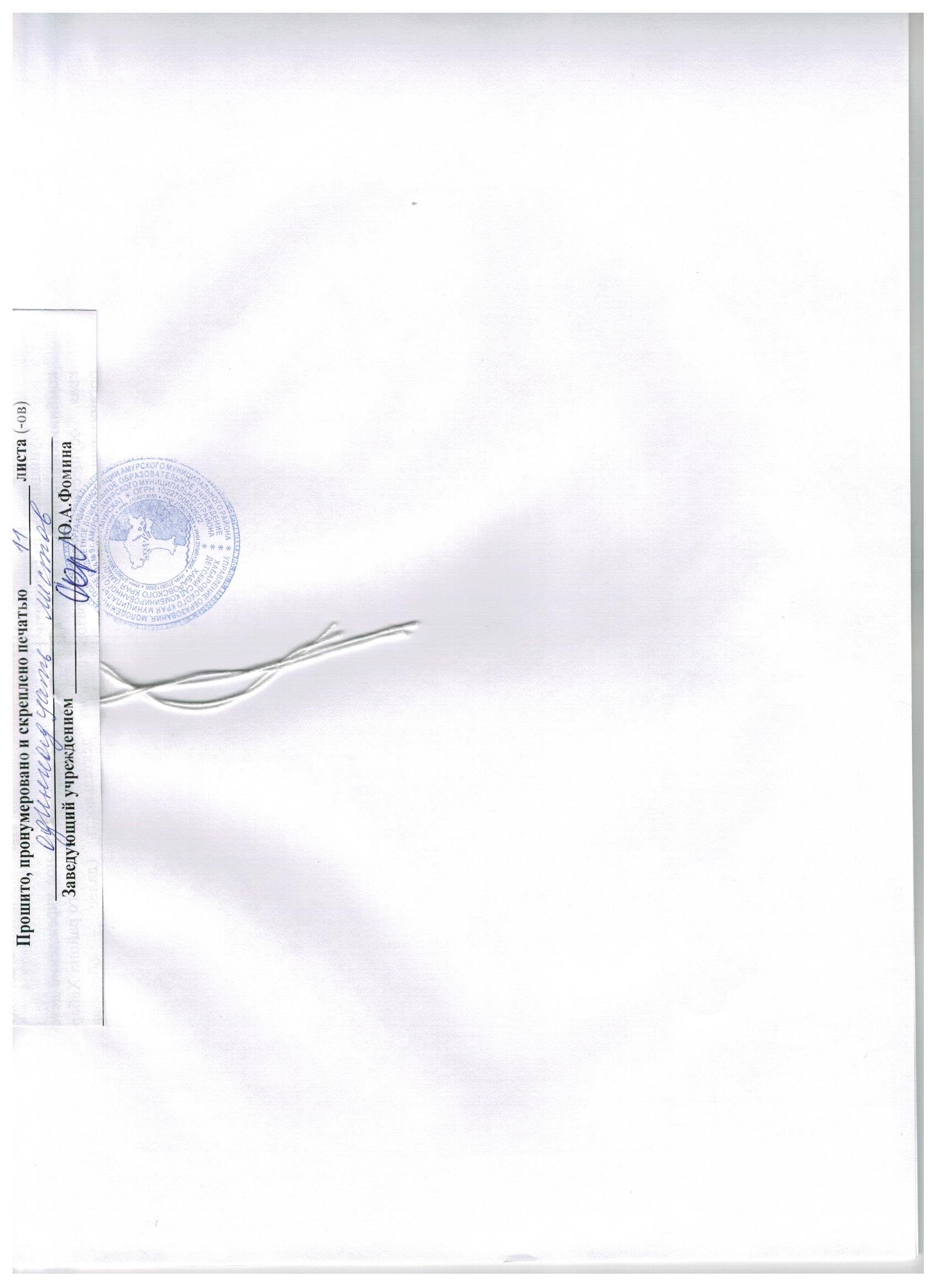 Принята на заседании педагогического совета от «____»____________20___г.Протокол № ____________________Утверждаю:И. о. заведующего МБДОУ № 9 г. Амурска__________________/ФИО/«____»___________________20___г.1.Общие сведения о ребенке…………………………………………………2.Заключение и рекомендации ППк ДОУ………………………………….2.1.Особенности развития ребенка с целью определения индивидуальных планируемых результатов…………………………………………………2.2.Определение специальных условий2.2.1.Организация психолого-педагогического сопровождения образовательного процесса………………………………………………2.2.2.Описание специальных условий обучения……………………………….3.Индивидуальные планируемые результаты освоения АОП………………4.Индивидуальное расписание занятий воспитанника………………………5.Работа с родителями…………………………………………………………ЛитератураЛитератураПриложенияПриложенияФ.И. ребенкаВозрастФ.И.О. родителей (законных представителей)Ф.И.О. воспитателейФ.И.О. специалистов сопровождения:Ф.И.О. специалистов сопровождения:Учитель-логопедПедагог-психологМузыкальный руководительИнструктор по физической культуреЗаключение и рекомендация ПМПКЦель ИОМЗаключение учителя-логопеда (по результатам диагностики)Заключение педагога-психолога (по результатам диагностики)Заключение воспитателя (по результатам диагностики)Заключение музыкального руководителя (по результатам диагностики)Заключение инструктора по физической культуре (по результатам диагностики)Специалисты (Ф.И.О.)Направление коррекционной работыФорма проведения занятияКоличество часов в неделюУчитель-логопед Ф.И.О.Педагог-психолог Ф.И.О.Воспитатели Ф.И.О.Музыкальный руководитель Ф.И.О.Инструктор по физической культуре Ф.И.О.Организация пространства группыТехнические средства обученияСпециальный дидактический материалОбразовательные областиИндивидуальные результатыПознавательное развитиеСоциально-коммуникативное развитиеРечевое развитиеХудожественно-эстетическое развитиеФизическое развитиеДополнительное образованиеДополнительное образованиеКоррекционно-развивающая областьКоррекционно-развивающая областьПедагог-психологУчитель-логопедРабота со специалистамипонедельниквторниксредачетвергпятницаПедагог-психологУчитель-логопедМузыкальный руководительИнструктор по физической культуреВоспитателиФормы работы ЦельПериодОтветственныеСпециалисты (Ф.И.О.)РекомендацииПериодУчитель-логопед Ф.И.О.Педагог-психолог Ф.И.О.Музыкальный руководитель Ф.И.О.Инструктор по физической культуре Ф.И.О.Воспитатель Специалисты (Ф.И.О.)РекомендацииПериодУчитель-логопед Ф.И.О.Педагог-психолог Ф.И.О.Музыкальный руководитель Ф.И.О.Инструктор по физической культуре Ф.И.О.